
REQUEST FOR QUOTATION (RFQ)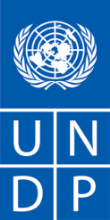 Dear Sir / Madam:We kindly request you to submit your quotation for final assembling of the delivered 1100l metal bins (LOT 1) and making and mounting metal plates to 1100l metal bins (LOT 2)When preparing your quotation, please be guided by the form attached hereto as Annex II.Quotations may be submitted on or before 1 October 2020, 14:00 hrs, CET, via courier mail or e-mail to the address below:United Nations Development ProgrammeZmaja od Bosne bb, Sarajevo 71000General Serviceregistry.ba@undp.orgRef:BIH/RFQ/150/20It shall remain your responsibility to ensure that your quotation will reach the address above on or before the deadline. Quotations that are received by UNDP after the deadline indicated above, for whatever reason, shall not be considered for evaluation.  Please take note of the following requirements and conditions pertaining to the supply of the abovementioned good/s:  Goods offered shall be reviewed based on completeness and compliance of the quotation with the minimum specifications described above and any other annexes providing details of UNDP requirements. The quotation that complies with all of the specifications, requirements and offers the lowest price, as well as all other evaluation criteria indicated, shall be selected.  Any offer that does not meet the requirements shall be rejected.Any discrepancy between the unit price and the total price (obtained by multiplying the unit price and quantity) shall be re-computed by UNDP.  The unit price shall prevail, and the total price shall be corrected.  If the supplier does not accept the final price based on UNDP’s re-computation and correction of errors, its quotation will be rejected.  After UNDP has identified the lowest price offer, UNDP reserves the right to award the contract based only on the prices of the goods in the event that the transportation cost (freight and insurance) is found to be higher than UNDP’s own estimated cost if sourced from its own freight forwarder and insurance provider. At any time during the validity of the quotation, no price variation due to escalation, inflation, fluctuation in exchange rates, or any other market factors shall be accepted by UNDP after it has received the quotation.  At the time of award of Contract or Purchase Order, UNDP reserves the right to vary (increase or decrease) the quantity of services and/or goods, by up to a maximum twenty five per cent (25%) of the total offer, without any change in the unit price or other terms and conditions.Any Purchase Order that will be issued as a result of this RFQ shall be subject to the General Terms and Conditions attached hereto. The mere act of submission of a quotation implies that the vendor accepts without question the General Terms and Conditions of UNDP herein attached as Annex 2.UNDP is not bound to accept any quotation, nor award a contract/Purchase Order, nor be responsible for any costs associated with a Supplier’s preparation and submission of a quotation, regardless of the outcome or the manner of conducting the selection process.	Please be advised that UNDP’s vendor protest procedure is intended to afford an opportunity to appeal for persons or firms not awarded a purchase order or contract in a competitive procurement process. In the event that you believe you have not been fairly treated, you can find detailed information about vendor protest procedures in the following link: http://www.undp.org/procurement/protest.shtmlUNDP encourages every prospective Vendor to avoid and prevent conflicts of interest, by disclosing to UNDP if you, or any of your affiliates or personnel, were involved in the preparation of the requirements, design, specifications, cost estimates, and other information used in this RFQ. UNDP implements a zero tolerance on fraud and other proscribed practices and is committed to identifying and addressing all such acts and practices against UNDP, as well as third parties involved in UNDP activities.  UNDP expects its suppliers to adhere to the UN Supplier Code of Conduct found in this link: http://www.un.org/depts/ptd/pdf/conduct_english.pdfThank you and we look forward to receiving your quotation.Sincerely yours,UNDP BIH			Annex ITECHNICAL SPECIFICATIONAnnex IIFORM FOR SUBMITTING SUPPLIER’S QUOTATION(This Form must be submitted only using the Supplier’s Official Letterhead/Stationery)We, the undersigned, hereby accept in full the UNDP General Terms and Conditions, and hereby offer to supply the items listed below in conformity with the specification and requirements of UNDP as per RFQ Reference No. RFQ/150/20:TABLE 1:  Offer to Supply Goods Compliant with Technical Specifications and Requirements TABLE 2: Offer to Comply with Other Conditions and Related Requirements All other information that we have not provided automatically implies our full compliance with the requirements, terms and conditions of the RFQ.[Name and Signature of the Supplier’s Authorized Person][Designation]Annex IIIGeneral terms and conditionsLink:  English version UNDP BIHZmaja od Bosne bb; SarajevoDATE: 24 September 2020UNDP BIHZmaja od Bosne bb; SarajevoREFERENCE: BIH/RFQ/150/20Delivery Terms [INCOTERMS 2010] (Pls. link this to price schedule)DDP;Exact Address/es of Delivery Location/s (identify all, if multiple)Regional sanitary landfill Smiljevici, Sarajevo UNDP Preferred Freight Forwarder, if anyN/ADistribution of shipping documents (if using freight forwarder)N/ALatest Expected Delivery Date and Time (if delivery time exceeds this, quote may be rejected by UNDP)50 days from the issuance of the Purchase Order (PO)Preferred Currency of QuotationLocal Currency: BAMValue Added Tax on Price QuotationMust be exclusive of VAT and other applicable indirect taxes; (VAT and custom stated separately)Deadline for the Submission of Quotation 1 October 2020, 14:00 hrs, CETAll documentations, including catalogs, instructions and operating manuals, shall be in this language Local language and/or EnglishDocuments to be submitted Duly Accomplished Form as provided in Annex 2, and in accordance with the list of requirements in Annex 1; Latest Business Registration Certificate; Latest Internal Revenue Certificate/Tax Clearance (both direct and indirect taxes, not older than 3 months);Period of Validity of Quotes starting the Submission Date90 daysPartial QuotesYes, per LOTPayment TermsUpon delivery and acceptance by UNDPEvaluation Criteria Technical responsiveness/Full compliance to requirements (technical specification)Lowest priced technically responsive quotationUNDP will award to:One or more suppliers, based on the following factors:Technical responsiveness/Full compliance to requirements Lowest price offer of technically qualified/responsive Bid  Type of Contract to be SignedPurchase OrderSpecial conditions of ContractLiquidated DamagesWill be imposed under the following conditions:Percentage of contract price per day of delay: 1.0%Max. no. of days of delay: 10 calendar daysNext course of action: Termination of contractConditions for Release of PaymentAnnexes to this RFQForm for Submission of Quotation (Annex I)-General Terms and Conditions/Special Conditions (Annex II)Non-acceptance of the terms of the General Terms and Conditions (GTC) shall be grounds for disqualification from this procurement process.Contact Person for Inquiries(Written inquiries only)UNDP BIH - GENERAL SERVICES registry.ba@undp.orgFax: 033 552 330Any delay in UNDP’s response shall be not used as a reason for extending the deadline for submission, unless UNDP determines that such an extension is necessary and communicates a new deadline to the Proposers.LOT No.Opisikarakteristikeproizvoda/ Item/s to be SuppliedUnit of measureQuantity1Montaža  metalnih kontejnera 1100 lMontaža metalnih kontejnera čiji su dijelovi smješteni na lokaciji Deponija Smiljevići Sarajevo, po principu ključ u ruke, prema priloženom Uputstvu za montažu elemenata kontejnera (točkići i poklopci).kom5002Izrada i montaža  metalnih pločica na metalne kontejnereDIMENZIJA PLOČICE: 100X200 mmMATERIJAL: Pocinčani lim debljine 1-1,25 mmTEHNOLOGIJA OTISKA: Upresovati KJKP RAD SarajevoTEHNOLOGIJA MONTIRANJA PLOČICA: ljepljenje silikonom i pričvršćivanje pop nitnamakom500LOT NoDescription/Specification of GoodsQuantityLatest Delivery DateUnit PriceVATTotal Price per ItemLOT NoDescription/Specification of GoodsQuantityLatest Delivery DateVAT exclusiveVATwith VAT1Montaža  metalnih kontejnera 1100 l5002Izrada i montaža metalnih pločica500Total Prices of GoodsTotal Prices of GoodsTotal Prices of GoodsTotal Prices of Goods  Add: Cost of Transportation   Add: Cost of Transportation   Add: Cost of Transportation   Add: Cost of Transportation   Add: Cost of Insurance  Add: Cost of Insurance  Add: Cost of Insurance  Add: Cost of Insurance  Add: Other Charges (pls. specify)  Add: Other Charges (pls. specify)  Add: Other Charges (pls. specify)  Add: Other Charges (pls. specify)Total Final and All-Inclusive Price QuotationTotal Final and All-Inclusive Price QuotationTotal Final and All-Inclusive Price QuotationTotal Final and All-Inclusive Price QuotationOther Information pertaining to our Quotation are as follows:Your ResponsesYour ResponsesYour ResponsesOther Information pertaining to our Quotation are as follows:Yes, we will complyNo, we cannot complyIf you cannot comply, pls. indicate counter proposalDelivery Lead TimeEstimated weight/volume/dimension of the consignment: Country/ies Of Origin: Validity of QuotationAll Provisions of the UNDP General Terms and ConditionsOther requirements [pls. specify]